FＡＸ：03-5608-5533　（Mail:dantai@mo-tourist.com） 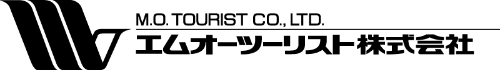 エムオーツーリスト株式会社　団体営業室　渡辺・今関・大野　宛　◆お申込み方法◆別紙募集要項に記載の旅行条件及び条件書（全文）の内容に同意の上、期日までに「パスポートコピー（顔写真のページ）」と一緒に、FAX・e メール・郵送のいずれかにてお申し込みください。また、お申込み後、お申込金のお振込みをお願い致します（パンフレットの最終ページをご参照ください）。※この申込書は渡航書類を作成する基本データになります。もれなく正確に楷書でご記入ください。※申込書下部〈個人情報の取扱いについて〉の内容に同意し個人情報をご提供いただける場合に限り、ご記入をお願い致します。　 　　　　　　　　　　　　お申込日：     月     日＜個人情報の取扱いについて＞ご提出いただきました個人情報の取扱いにつきましては、弊社Webサイト「個人情報の取扱いについて」よりご確認いただけます。必ず以下URLをご確認・ご同意の上ご返信いただけますようお願い申し上げます。エムオーツーリスト(株) 個人情報の取扱いについて　https://www.mo-tourist.co.jp/privacy/index2.htmlエムオーツーリスト(株) 個人情報保護に対する基本方針　https://www.mo-tourist.co.jp/privacy2024年BOMA総会参加およびトロントビル事情視察団　ご参加申込書2024年BOMA総会参加およびトロントビル事情視察団　ご参加申込書2024年BOMA総会参加およびトロントビル事情視察団　ご参加申込書2024年BOMA総会参加およびトロントビル事情視察団　ご参加申込書2024年BOMA総会参加およびトロントビル事情視察団　ご参加申込書2024年BOMA総会参加およびトロントビル事情視察団　ご参加申込書2024年BOMA総会参加およびトロントビル事情視察団　ご参加申込書2024年BOMA総会参加およびトロントビル事情視察団　ご参加申込書2024年BOMA総会参加およびトロントビル事情視察団　ご参加申込書2024年BOMA総会参加およびトロントビル事情視察団　ご参加申込書４/３０（火）申込締切フリガナ姓     姓     姓     姓     名     名     男性女性国籍国籍国籍氏　名(漢字)男性女性 日本国籍 その他(     　　　　　) 日本国籍 その他(     　　　　　) 日本国籍 その他(     　　　　　)パスポートのローマ字姓/Surname姓/Surname姓/Surname姓/Surname名/Given Name名/Given Name名/Given Name生年月日西暦　     　年　     　月　      日(昭和 平成      年)西暦　     　年　     　月　      日(昭和 平成      年)フリガナ現住所〒     －     〒     －     〒     －     〒     －     〒     －     〒     －     〒     －     〒     －     〒     －     　　　　　　　　　　　　　　　　　　　　　TEL：     　－     　－     　　　　　　　勤務先会社名会社名会社名部課所名部課所名勤務先（英文）（英文）（英文）（英文）（英文）勤務先役職役職役職職　業職　業会社員　会社役員　会社社長　公務員団体職員　団体役員　学生その他(     　　)会社員　会社役員　会社社長　公務員団体職員　団体役員　学生その他(     　　)会社員　会社役員　会社社長　公務員団体職員　団体役員　学生その他(     　　)勤務先（英文）（英文）（英文）職　業職　業会社員　会社役員　会社社長　公務員団体職員　団体役員　学生その他(     　　)会社員　会社役員　会社社長　公務員団体職員　団体役員　学生その他(     　　)会社員　会社役員　会社社長　公務員団体職員　団体役員　学生その他(     　　)勤務先フリガナフリガナフリガナ〒     －     〒     －     〒     －     〒     －     〒     －     〒     －     〒     －     勤務先所在地所在地所在地TEL：     　－     　－     　　FAX：　－     　－     　 携帯電話：     　―     　－     　　　　　　TEL：     　－     　－     　　FAX：　－     　－     　 携帯電話：     　―     　－     　　　　　　TEL：     　－     　－     　　FAX：　－     　－     　 携帯電話：     　―     　－     　　　　　　TEL：     　－     　－     　　FAX：　－     　－     　 携帯電話：     　―     　－     　　　　　　TEL：     　－     　－     　　FAX：　－     　－     　 携帯電話：     　―     　－     　　　　　　TEL：     　－     　－     　　FAX：　－     　－     　 携帯電話：     　―     　－     　　　　　　TEL：     　－     　－     　　FAX：　－     　－     　 携帯電話：     　―     　－     　　　　　　勤務先E-mailE-mailE-mail     　　　　　　　　　　　　　　　@     　　　　　　　　　　　　     　　　　　　　　　　　　　　　@     　　　　　　　　　　　　     　　　　　　　　　　　　　　　@     　　　　　　　　　　　　     　　　　　　　　　　　　　　　@     　　　　　　　　　　　　     　　　　　　　　　　　　　　　@     　　　　　　　　　　　　     　　　　　　　　　　　　　　　@     　　　　　　　　　　　　     　　　　　　　　　　　　　　　@     　　　　　　　　　　　　弊社からの日中のご連絡先弊社からの日中のご連絡先弊社からの日中のご連絡先弊社からの日中のご連絡先ご本人ご担当窓口(     　様宛)　⇒　E-Mail     ＠     ご本人ご担当窓口(     　様宛)　⇒　E-Mail     ＠     ご本人ご担当窓口(     　様宛)　⇒　E-Mail     ＠     ご本人ご担当窓口(     　様宛)　⇒　E-Mail     ＠     ご本人ご担当窓口(     　様宛)　⇒　E-Mail     ＠     ご本人ご担当窓口(     　様宛)　⇒　E-Mail     ＠     TEL：     　－     　－     　書類送付先書類送付先書類送付先書類送付先勤務先　ご自宅　その他(     　　　　　　　　　　　　　　　　　　　　　　　　　　　)勤務先　ご自宅　その他(     　　　　　　　　　　　　　　　　　　　　　　　　　　　)勤務先　ご自宅　その他(     　　　　　　　　　　　　　　　　　　　　　　　　　　　)勤務先　ご自宅　その他(     　　　　　　　　　　　　　　　　　　　　　　　　　　　)勤務先　ご自宅　その他(     　　　　　　　　　　　　　　　　　　　　　　　　　　　)勤務先　ご自宅　その他(     　　　　　　　　　　　　　　　　　　　　　　　　　　　)勤務先　ご自宅　その他(     　　　　　　　　　　　　　　　　　　　　　　　　　　　)渡航中の国内連絡先(ご家族に限ります)渡航中の国内連絡先(ご家族に限ります)渡航中の国内連絡先(ご家族に限ります)渡航中の国内連絡先(ご家族に限ります)氏名：     (続柄:     　)★ご家族に限ります。氏名：     (続柄:     　)★ご家族に限ります。住所：     TEL：:     　－     　－     住所：     TEL：:     　－     　－     住所：     TEL：:     　－     　－     住所：     TEL：:     　－     　－     住所：     TEL：:     　－     　－     航空利用クラス航空利用クラス航空利用クラス航空利用クラスプレミアムエコノミークラスビジネスクラス　　　　　　　　　　　　　　　　　　　プレミアムエコノミークラスビジネスクラス　　　　　　　　　　　　　　　　　　　座席希望　通路側　窓側　希望なし※ご希望に沿えない場合がございます。座席希望　通路側　窓側　希望なし※ご希望に沿えない場合がございます。座席希望　通路側　窓側　希望なし※ご希望に沿えない場合がございます。座席希望　通路側　窓側　希望なし※ご希望に沿えない場合がございます。座席希望　通路側　窓側　希望なし※ご希望に沿えない場合がございます。オプショナルツアーオプショナルツアーオプショナルツアーオプショナルツアー7月11日（木）ナイアガラ半日ツアー(夕食付)・・・・・・・52,000円(10名)～59,000円(8名)※8名以上催行7月14日（日）古都フィラデルフィア観光(昼食付)・・・・・30,000円(10名)～35,000円(8名)※8名以上催行7月11日（木）ナイアガラ半日ツアー(夕食付)・・・・・・・52,000円(10名)～59,000円(8名)※8名以上催行7月14日（日）古都フィラデルフィア観光(昼食付)・・・・・30,000円(10名)～35,000円(8名)※8名以上催行7月11日（木）ナイアガラ半日ツアー(夕食付)・・・・・・・52,000円(10名)～59,000円(8名)※8名以上催行7月14日（日）古都フィラデルフィア観光(昼食付)・・・・・30,000円(10名)～35,000円(8名)※8名以上催行7月11日（木）ナイアガラ半日ツアー(夕食付)・・・・・・・52,000円(10名)～59,000円(8名)※8名以上催行7月14日（日）古都フィラデルフィア観光(昼食付)・・・・・30,000円(10名)～35,000円(8名)※8名以上催行7月11日（木）ナイアガラ半日ツアー(夕食付)・・・・・・・52,000円(10名)～59,000円(8名)※8名以上催行7月14日（日）古都フィラデルフィア観光(昼食付)・・・・・30,000円(10名)～35,000円(8名)※8名以上催行7月11日（木）ナイアガラ半日ツアー(夕食付)・・・・・・・52,000円(10名)～59,000円(8名)※8名以上催行7月14日（日）古都フィラデルフィア観光(昼食付)・・・・・30,000円(10名)～35,000円(8名)※8名以上催行7月11日（木）ナイアガラ半日ツアー(夕食付)・・・・・・・52,000円(10名)～59,000円(8名)※8名以上催行7月14日（日）古都フィラデルフィア観光(昼食付)・・・・・30,000円(10名)～35,000円(8名)※8名以上催行海外旅行傷害保険海外旅行傷害保険海外旅行傷害保険海外旅行傷害保険申し込む（別途パンフレットをお送りします）不要（ご自身で申し込み）申し込む（別途パンフレットをお送りします）不要（ご自身で申し込み）申し込む（別途パンフレットをお送りします）不要（ご自身で申し込み）申し込む（別途パンフレットをお送りします）不要（ご自身で申し込み）申し込む（別途パンフレットをお送りします）不要（ご自身で申し込み）申し込む（別途パンフレットをお送りします）不要（ご自身で申し込み）申し込む（別途パンフレットをお送りします）不要（ご自身で申し込み）【パスポート】　 ２０２４年７月１７日まで有効なIC旅券をお持ちですか？【パスポート】　 ２０２４年７月１７日まで有効なIC旅券をお持ちですか？【パスポート】　 ２０２４年７月１７日まで有効なIC旅券をお持ちですか？【パスポート】　 ２０２４年７月１７日まで有効なIC旅券をお持ちですか？【パスポート】　 ２０２４年７月１７日まで有効なIC旅券をお持ちですか？【パスポート】　 ２０２４年７月１７日まで有効なIC旅券をお持ちですか？【パスポート】　 ２０２４年７月１７日まで有効なIC旅券をお持ちですか？【パスポート】　 ２０２４年７月１７日まで有効なIC旅券をお持ちですか？【パスポート】　 ２０２４年７月１７日まで有効なIC旅券をお持ちですか？【パスポート】　 ２０２４年７月１７日まで有効なIC旅券をお持ちですか？【パスポート】　 ２０２４年７月１７日まで有効なIC旅券をお持ちですか？　持っている⇒　有効期間満了日：     年     月     日　当参加申込書とあわせてパスポートコピーをお送りください。　持っている⇒　有効期間満了日：     年     月     日　当参加申込書とあわせてパスポートコピーをお送りください。　持っている⇒　有効期間満了日：     年     月     日　当参加申込書とあわせてパスポートコピーをお送りください。　持っている⇒　有効期間満了日：     年     月     日　当参加申込書とあわせてパスポートコピーをお送りください。　持っている⇒　有効期間満了日：     年     月     日　当参加申込書とあわせてパスポートコピーをお送りください。　持っている⇒　有効期間満了日：     年     月     日　当参加申込書とあわせてパスポートコピーをお送りください。　持っている⇒　有効期間満了日：     年     月     日　当参加申込書とあわせてパスポートコピーをお送りください。　持っている⇒　有効期間満了日：     年     月     日　当参加申込書とあわせてパスポートコピーをお送りください。　持っている⇒　有効期間満了日：     年     月     日　当参加申込書とあわせてパスポートコピーをお送りください。　持っている⇒　有効期間満了日：     年     月     日　当参加申込書とあわせてパスポートコピーをお送りください。　持っている⇒　有効期間満了日：     年     月     日　当参加申込書とあわせてパスポートコピーをお送りください。　持っていない、または申請中⇒　取得日：     月     日　　受領次第、パスポートコピーをお送りください。　持っていない、または申請中⇒　取得日：     月     日　　受領次第、パスポートコピーをお送りください。　持っていない、または申請中⇒　取得日：     月     日　　受領次第、パスポートコピーをお送りください。　持っていない、または申請中⇒　取得日：     月     日　　受領次第、パスポートコピーをお送りください。　持っていない、または申請中⇒　取得日：     月     日　　受領次第、パスポートコピーをお送りください。　持っていない、または申請中⇒　取得日：     月     日　　受領次第、パスポートコピーをお送りください。　持っていない、または申請中⇒　取得日：     月     日　　受領次第、パスポートコピーをお送りください。　持っていない、または申請中⇒　取得日：     月     日　　受領次第、パスポートコピーをお送りください。　持っていない、または申請中⇒　取得日：     月     日　　受領次第、パスポートコピーをお送りください。　持っていない、または申請中⇒　取得日：     月     日　　受領次第、パスポートコピーをお送りください。　持っていない、または申請中⇒　取得日：     月     日　　受領次第、パスポートコピーをお送りください。（2011年以降）イラク、シリア、イラン、スーダン、リビア、ソマリア、イエメン、北朝鮮、キューバへの渡航歴　⇒　　無し　有り（国名：     ）（2011年以降）イラク、シリア、イラン、スーダン、リビア、ソマリア、イエメン、北朝鮮、キューバへの渡航歴　⇒　　無し　有り（国名：     ）（2011年以降）イラク、シリア、イラン、スーダン、リビア、ソマリア、イエメン、北朝鮮、キューバへの渡航歴　⇒　　無し　有り（国名：     ）（2011年以降）イラク、シリア、イラン、スーダン、リビア、ソマリア、イエメン、北朝鮮、キューバへの渡航歴　⇒　　無し　有り（国名：     ）（2011年以降）イラク、シリア、イラン、スーダン、リビア、ソマリア、イエメン、北朝鮮、キューバへの渡航歴　⇒　　無し　有り（国名：     ）（2011年以降）イラク、シリア、イラン、スーダン、リビア、ソマリア、イエメン、北朝鮮、キューバへの渡航歴　⇒　　無し　有り（国名：     ）（2011年以降）イラク、シリア、イラン、スーダン、リビア、ソマリア、イエメン、北朝鮮、キューバへの渡航歴　⇒　　無し　有り（国名：     ）（2011年以降）イラク、シリア、イラン、スーダン、リビア、ソマリア、イエメン、北朝鮮、キューバへの渡航歴　⇒　　無し　有り（国名：     ）（2011年以降）イラク、シリア、イラン、スーダン、リビア、ソマリア、イエメン、北朝鮮、キューバへの渡航歴　⇒　　無し　有り（国名：     ）（2011年以降）イラク、シリア、イラン、スーダン、リビア、ソマリア、イエメン、北朝鮮、キューバへの渡航歴　⇒　　無し　有り（国名：     ）（2011年以降）イラク、シリア、イラン、スーダン、リビア、ソマリア、イエメン、北朝鮮、キューバへの渡航歴　⇒　　無し　有り（国名：     ）【米国/ESTA】　２０２４年７月１７日まで有効な米国ESTA（電子渡航認証）をお持ちですか？【米国/ESTA】　２０２４年７月１７日まで有効な米国ESTA（電子渡航認証）をお持ちですか？【米国/ESTA】　２０２４年７月１７日まで有効な米国ESTA（電子渡航認証）をお持ちですか？【米国/ESTA】　２０２４年７月１７日まで有効な米国ESTA（電子渡航認証）をお持ちですか？【米国/ESTA】　２０２４年７月１７日まで有効な米国ESTA（電子渡航認証）をお持ちですか？【米国/ESTA】　２０２４年７月１７日まで有効な米国ESTA（電子渡航認証）をお持ちですか？【米国/ESTA】　２０２４年７月１７日まで有効な米国ESTA（電子渡航認証）をお持ちですか？【米国/ESTA】　２０２４年７月１７日まで有効な米国ESTA（電子渡航認証）をお持ちですか？【米国/ESTA】　２０２４年７月１７日まで有効な米国ESTA（電子渡航認証）をお持ちですか？【米国/ESTA】　２０２４年７月１７日まで有効な米国ESTA（電子渡航認証）をお持ちですか？【米国/ESTA】　２０２４年７月１７日まで有効な米国ESTA（電子渡航認証）をお持ちですか？　持っている　⇒　有効期間満了日：　     年     月     日　　　持っていない　持っている　⇒　有効期間満了日：　     年     月     日　　　持っていない　持っている　⇒　有効期間満了日：　     年     月     日　　　持っていない　持っている　⇒　有効期間満了日：　     年     月     日　　　持っていない　持っている　⇒　有効期間満了日：　     年     月     日　　　持っていない　持っている　⇒　有効期間満了日：　     年     月     日　　　持っていない　持っている　⇒　有効期間満了日：　     年     月     日　　　持っていない　持っている　⇒　有効期間満了日：　     年     月     日　　　持っていない　持っている　⇒　有効期間満了日：　     年     月     日　　　持っていない　持っている　⇒　有効期間満了日：　     年     月     日　　　持っていない　持っている　⇒　有効期間満了日：　     年     月     日　　　持っていない【カナダ/ETA】　２０２４年７月１３日まで有効なカナダETA（電子渡航認証）をお持ちですか？【カナダ/ETA】　２０２４年７月１３日まで有効なカナダETA（電子渡航認証）をお持ちですか？【カナダ/ETA】　２０２４年７月１３日まで有効なカナダETA（電子渡航認証）をお持ちですか？【カナダ/ETA】　２０２４年７月１３日まで有効なカナダETA（電子渡航認証）をお持ちですか？【カナダ/ETA】　２０２４年７月１３日まで有効なカナダETA（電子渡航認証）をお持ちですか？【カナダ/ETA】　２０２４年７月１３日まで有効なカナダETA（電子渡航認証）をお持ちですか？【カナダ/ETA】　２０２４年７月１３日まで有効なカナダETA（電子渡航認証）をお持ちですか？【カナダ/ETA】　２０２４年７月１３日まで有効なカナダETA（電子渡航認証）をお持ちですか？【カナダ/ETA】　２０２４年７月１３日まで有効なカナダETA（電子渡航認証）をお持ちですか？【カナダ/ETA】　２０２４年７月１３日まで有効なカナダETA（電子渡航認証）をお持ちですか？【カナダ/ETA】　２０２４年７月１３日まで有効なカナダETA（電子渡航認証）をお持ちですか？　持っている　⇒　有効期間満了日：　     年     月     日　　　持っていない　持っている　⇒　有効期間満了日：　     年     月     日　　　持っていない　持っている　⇒　有効期間満了日：　     年     月     日　　　持っていない　持っている　⇒　有効期間満了日：　     年     月     日　　　持っていない　持っている　⇒　有効期間満了日：　     年     月     日　　　持っていない　持っている　⇒　有効期間満了日：　     年     月     日　　　持っていない　持っている　⇒　有効期間満了日：　     年     月     日　　　持っていない　持っている　⇒　有効期間満了日：　     年     月     日　　　持っていない　持っている　⇒　有効期間満了日：　     年     月     日　　　持っていない　持っている　⇒　有効期間満了日：　     年     月     日　　　持っていない　持っている　⇒　有効期間満了日：　     年     月     日　　　持っていないESTA/ETA申請代行ESTA/ETA申請代行ESTA/ETA申請代行 希望しない（※ご自身の責任にてお手続きください） 米国/ESTA申請代行を依頼する（代行手数料：11,000円） ※申請実費21USドルが別途かかります カナダ/ETA申請代行を依頼する（代行手数料：11,000円）　※申請実費8カナダドルが別途かかります 希望しない（※ご自身の責任にてお手続きください） 米国/ESTA申請代行を依頼する（代行手数料：11,000円） ※申請実費21USドルが別途かかります カナダ/ETA申請代行を依頼する（代行手数料：11,000円）　※申請実費8カナダドルが別途かかります 希望しない（※ご自身の責任にてお手続きください） 米国/ESTA申請代行を依頼する（代行手数料：11,000円） ※申請実費21USドルが別途かかります カナダ/ETA申請代行を依頼する（代行手数料：11,000円）　※申請実費8カナダドルが別途かかります 希望しない（※ご自身の責任にてお手続きください） 米国/ESTA申請代行を依頼する（代行手数料：11,000円） ※申請実費21USドルが別途かかります カナダ/ETA申請代行を依頼する（代行手数料：11,000円）　※申請実費8カナダドルが別途かかります 希望しない（※ご自身の責任にてお手続きください） 米国/ESTA申請代行を依頼する（代行手数料：11,000円） ※申請実費21USドルが別途かかります カナダ/ETA申請代行を依頼する（代行手数料：11,000円）　※申請実費8カナダドルが別途かかります 希望しない（※ご自身の責任にてお手続きください） 米国/ESTA申請代行を依頼する（代行手数料：11,000円） ※申請実費21USドルが別途かかります カナダ/ETA申請代行を依頼する（代行手数料：11,000円）　※申請実費8カナダドルが別途かかります 希望しない（※ご自身の責任にてお手続きください） 米国/ESTA申請代行を依頼する（代行手数料：11,000円） ※申請実費21USドルが別途かかります カナダ/ETA申請代行を依頼する（代行手数料：11,000円）　※申請実費8カナダドルが別途かかります 希望しない（※ご自身の責任にてお手続きください） 米国/ESTA申請代行を依頼する（代行手数料：11,000円） ※申請実費21USドルが別途かかります カナダ/ETA申請代行を依頼する（代行手数料：11,000円）　※申請実費8カナダドルが別途かかります【BOMA総会】　BOMA総会代行登録を希望されますか？【BOMA総会】　BOMA総会代行登録を希望されますか？【BOMA総会】　BOMA総会代行登録を希望されますか？【BOMA総会】　BOMA総会代行登録を希望されますか？【BOMA総会】　BOMA総会代行登録を希望されますか？【BOMA総会】　BOMA総会代行登録を希望されますか？【BOMA総会】　BOMA総会代行登録を希望されますか？【BOMA総会】　BOMA総会代行登録を希望されますか？【BOMA総会】　BOMA総会代行登録を希望されますか？【BOMA総会】　BOMA総会代行登録を希望されますか？【BOMA総会】　BOMA総会代行登録を希望されますか？　希望する⇒　BOMA総会登録（＄820）　　TOBY賞授賞式（＄155）　※別途弊社手配料5,500円を申し受けます。　希望する⇒　BOMA総会登録（＄820）　　TOBY賞授賞式（＄155）　※別途弊社手配料5,500円を申し受けます。　希望する⇒　BOMA総会登録（＄820）　　TOBY賞授賞式（＄155）　※別途弊社手配料5,500円を申し受けます。　希望する⇒　BOMA総会登録（＄820）　　TOBY賞授賞式（＄155）　※別途弊社手配料5,500円を申し受けます。　希望する⇒　BOMA総会登録（＄820）　　TOBY賞授賞式（＄155）　※別途弊社手配料5,500円を申し受けます。　希望する⇒　BOMA総会登録（＄820）　　TOBY賞授賞式（＄155）　※別途弊社手配料5,500円を申し受けます。　希望する⇒　BOMA総会登録（＄820）　　TOBY賞授賞式（＄155）　※別途弊社手配料5,500円を申し受けます。　希望する⇒　BOMA総会登録（＄820）　　TOBY賞授賞式（＄155）　※別途弊社手配料5,500円を申し受けます。　希望する⇒　BOMA総会登録（＄820）　　TOBY賞授賞式（＄155）　※別途弊社手配料5,500円を申し受けます。　希望する⇒　BOMA総会登録（＄820）　　TOBY賞授賞式（＄155）　※別途弊社手配料5,500円を申し受けます。　希望する⇒　BOMA総会登録（＄820）　　TOBY賞授賞式（＄155）　※別途弊社手配料5,500円を申し受けます。　希望しない/既に登録済　希望しない/既に登録済　希望しない/既に登録済　希望しない/既に登録済　希望しない/既に登録済　希望しない/既に登録済　希望しない/既に登録済　希望しない/既に登録済　希望しない/既に登録済　希望しない/既に登録済　希望しない/既に登録済備　　考備　　考その他ご連絡事項などございましたらご記入くださいその他ご連絡事項などございましたらご記入くださいその他ご連絡事項などございましたらご記入くださいその他ご連絡事項などございましたらご記入くださいその他ご連絡事項などございましたらご記入くださいその他ご連絡事項などございましたらご記入くださいその他ご連絡事項などございましたらご記入くださいその他ご連絡事項などございましたらご記入くださいその他ご連絡事項などございましたらご記入ください